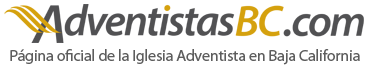  INSCRIPCIÓN ANUAL DEL CLUB
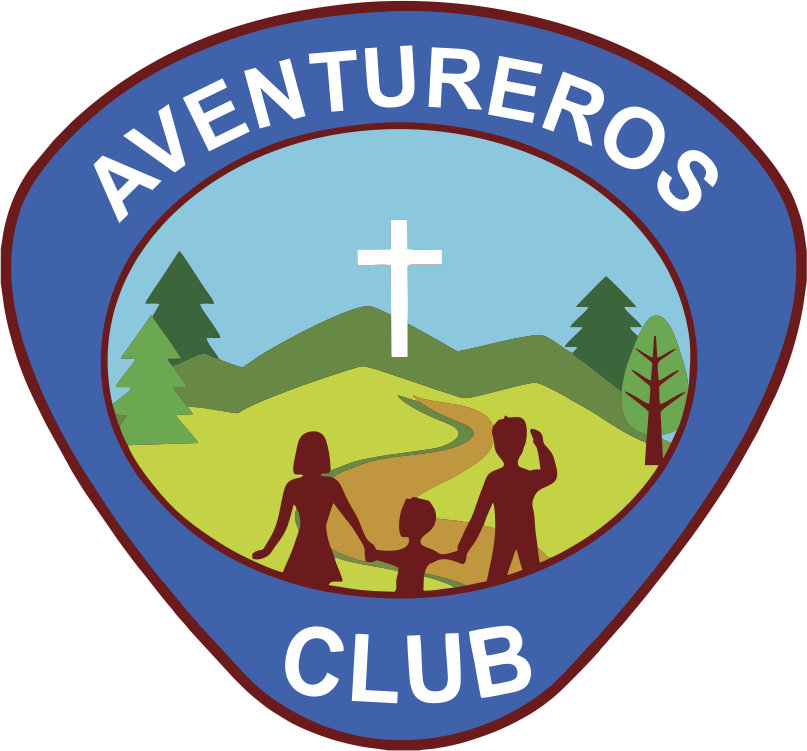 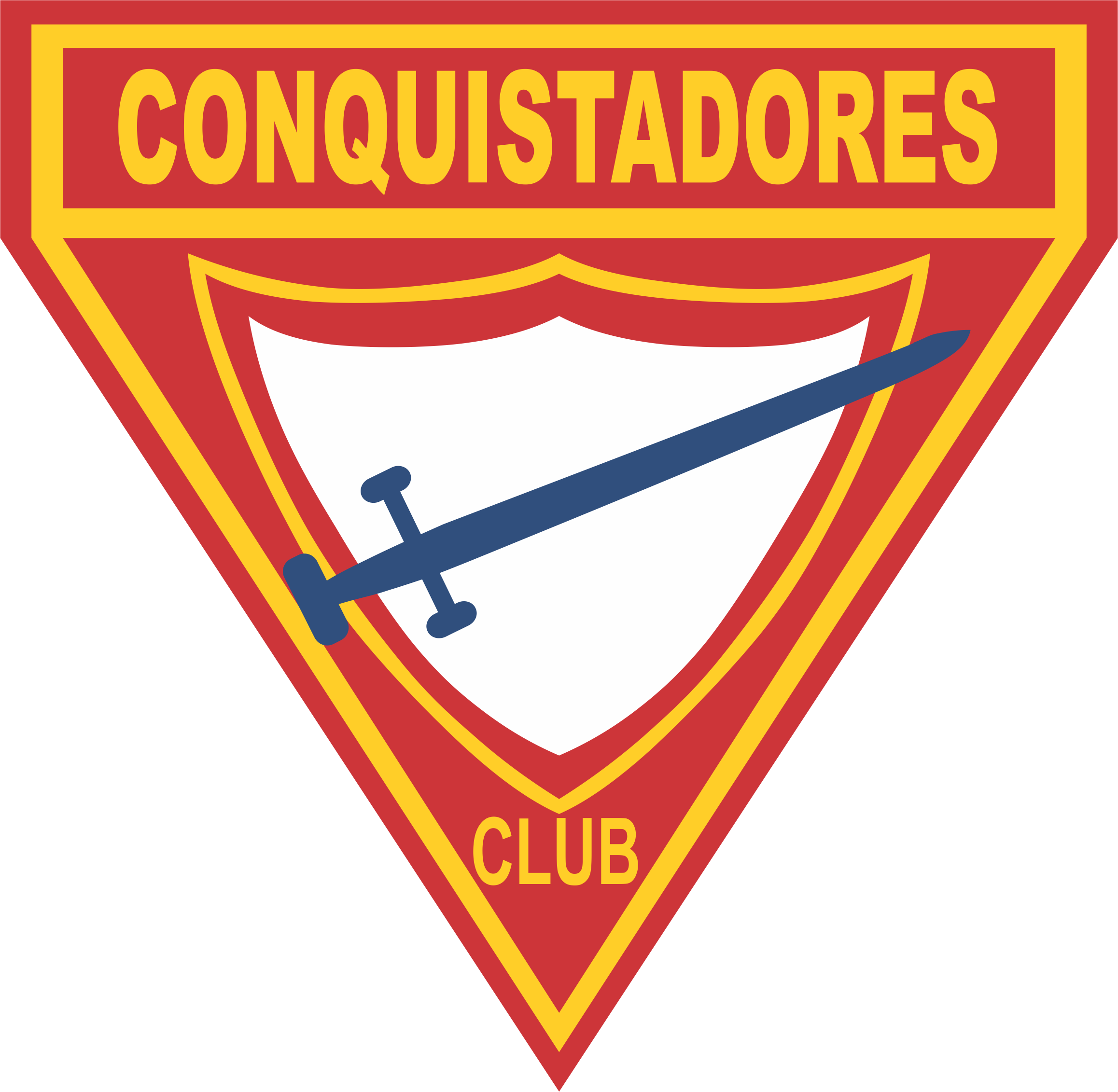 Nota para club de guías mayores: Si tiene miembros que no cursarán una clase en este año, liste a esos miembros en uno de los cuadros de clase de este formato con el título: Miembros no inscritos a alguna clase.PAGO DE SEGURO ANUAL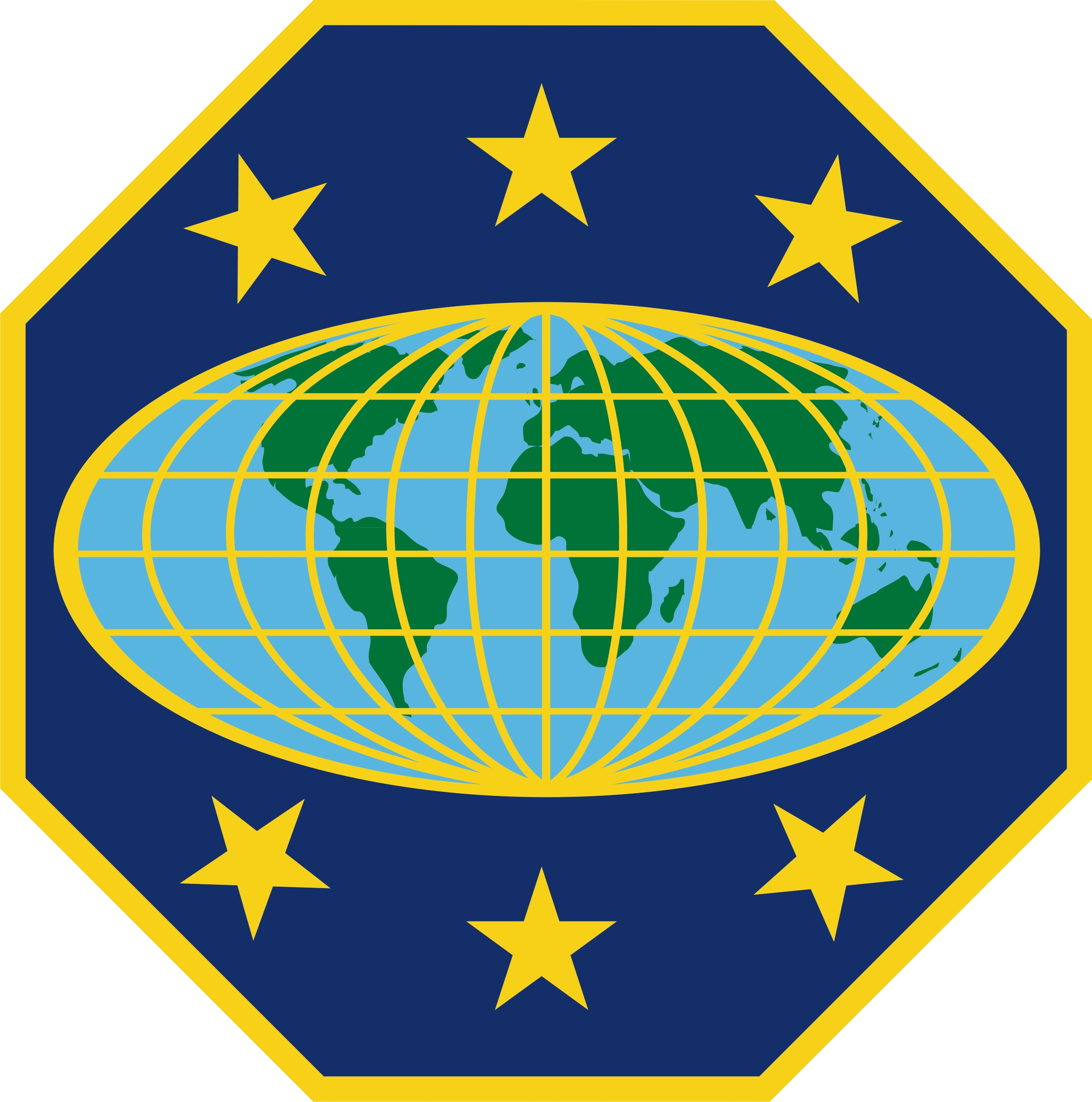  INSCRIPCIÓN CLUB DE AVENTUREROSAÑO: DATOS PERSONALES: LA FILOSOFÍA DE LOS AVENTUREROSEl propósito de pertenecer a un Club de Aventureros es el de lograr una relación constructiva y redentora con Jesús. Edificarme como individuo maduro y responsable e involucrarme en el servicio activo y abnegado en mi familia, en la sociedad y en mi iglesia. Así como prepararnos para ser mejores ciudadanos en esta tierra y firmes candidatos para el reino de los cielos.La membrecía envuelve a menores de (4 a 9 años) quienes anhelan la oportunidad de tener actividades en grupos, cubriendo proyectos misioneros en la comunidad y mundiales, actividades de acampar, y naturaleza, las clases J.A. y las especialidades. MI  COMPROMISO COMO AVENTURERO.Estoy consciente que el club de Aventureros es un organismo Juvenil de La Iglesia Adventista del Séptimo Día, con propósitos y objetivos muy bien definidos. Por lo tanto, conociendo y entendiendo las doctrinas, principios y reglamentos, acepto formar parte de este club y me comprometo a cumplir con todas las  obligaciones y  privilegios que esto entraña.FIRMASINSCRIPCIÓN CLUB DE CONQUISTADORES AÑO: DATOS PERSONALES: LA FILOSOFÍA DE LOS CONQUISTADORESEl propósito de pertenecer a un Club de Conquistadores, es el de lograr una relación constructiva y redentora con Jesús. Edificarme como individuo maduro y responsable e involucrarme en el servicio activo y abnegado en mi familia, en la sociedad y en mi iglesia. Así como prepararnos para ser mejores ciudadanos en esta tierra y firmes candidatos para el reino de los cielos.La membrecía envuelve a jóvenes de (10 a 15 años) quienes anhelan la oportunidad de tener actividades en grupos, cubriendo proyectos misioneros en la comunidad y mundiales, actividades de acampar, y naturaleza, las clases J.A. y las especialidades. MI  COMPROMISO COMO CONQUISTADOR.Estoy consciente que el club de Conquistadores es un organismo Juvenil de La Iglesia Adventista del Séptimo Día, con propósitos y objetivos muy bien definidos. Por lo tanto, conociendo y entendiendo las doctrinas, principios y reglamentos, acepto formar parte de este club y me comprometo a cumplir con todas las  obligaciones y  privilegios que esto entraña.FIRMAS:INSCRIPCIÓN CLUB DE GUÍAS MAYORES AÑO: DATOS PERSONALES: LA FILOSOFÍA DE LOS GUÍAS MAYORESEl propósito de pertenecer a un Club de Guías Mayores es el de lograr una relación constructiva y redentora con Jesús. Edificarme como individuo maduro y responsable e involucrarme en el servicio activo y abnegado en mi familia, en la sociedad y en mi iglesia. Así como prepararnos para ser mejores ciudadanos en esta tierra y firmes candidatos para el reino de los cielos.La membrecía envuelve a jóvenes (de 16 años en adelante) quienes anhelan la oportunidad de tener actividades en grupos, cubriendo proyectos misioneros en la comunidad y mundiales, actividades de acampar, y naturaleza, las clases J.A. y las especialidades. MI COMPROMISO COMO GUÍA MAYOR.Estoy consciente que el club de Guías Mayores es un organismo Juvenil de La Iglesia Adventista del Séptimo Día, con propósitos y objetivos muy bien definidos. Por lo tanto, conociendo y entendiendo las doctrinas, principios y reglamentos, acepto formar parte de este club y me comprometo a cumplir con todas las  obligaciones y  privilegios que esto entraña.FIRMASPERMISO MÉDICO
DATOS PERSONALES:
EN CASO DE EMERGENCIA O ACCIDENTE DEL NINO NOMBRADO ARRIBA, EL CLUB ESTA AUTORIZADO A PROCEDER COMO SE INDICA:Alergias (medicamento, comidas u otros): 



Medicamentos especiales o información pertinente:



Lista de restricciones:



INFORMACIÓN DE CONTACTOS:
LLEVARLO O ENTREGARLO UNICAMENTE CON LA PERSONA(S) ANOTADAS ABAJO EN CASO DE SER DIFERENTE A LOS PADRES:FIRMASPERMISO DE SALIDASNOMBRE DE HIJO/ HIJA: EVENTO: FECHA DEL EVENTO: COSTO: MI HIJO/HIJA TIENE MI CONSENTIMIENTO PARA ASITIR A ______________________________________________________________. YO ENTIENDO LOS ARRREGLOS HECHOS POR EL CLUB DE _____________________ DE LA IGLESIA DE ________________________________. Y DOY LA AUTORIZACION A MI HIJO/HIJA PARA ASISTIR Y NO DEMANDARE A LA IGLESIA NI AL CLUB SI OCURRE ALGUN ACCIDENTE DURANTE ESTE EVENTO. ESTA CARTA NO ELIMINA LA COVERTURA DE LA ASEGURANZA QUE CADA CONQUISTADOR TIENE DERECHO (CON EL LIMITANTE QUE LA ASEGURANZA PROVEE) QUE ES OFRECIDA EN TODOS LOS EVENTOS Y SALIDAS DEL CLUB.Nombre y Firma del Padre/Madre/TutorPLANEACIÓN ANUAL DE TRABAJOCALENDARIO DE ACTIVIDADESMES: _______________________MES: _______________________MES: _______________________Indicaciones para calendario de actividades:Llene la planeación para cada uno de los meses del año, podrá anexar mas hojas.Clase: Se debe de poner el nombre de cada clase (las 4 de Aventureros, las 6 de Conquistadores y las 4 de Guías Mayores), o bien escriba TODAS si la actividad incluye a todas las clases del club.Incluya todos los requisitos de las clases del club y otras actividades que el club realizará durante el año como excursiones, convivios, ceremonias, etc.ESPECIALIDADESIndicaciones para especialidades:Liste todas las especialidades que se impartirán en el año, dependiendo de los requisitos de cada clase en la que tiene miembros de club.Clase: Se debe de poner el nombre de cada clase (las 4 de Aventureros, las 6 de Conquistadores y las 4 de Guías Mayores), o bien escriba TODAS si en la especialidad participarán todas las clases del club.CLUB DE LIBROSIndicaciones para club de libros:Liste todos los libros que los miembros de club leerán durante el año, dependiendo de los requisitos de cada clase en la que tiene miembros de club.Tema: Se refiere al tema que trata: Misiones, Biografías, Naturaleza, Ciencia y o el que corresponda.Clase: Se debe de poner el nombre de cada clase (las 4 de Aventureros, las 6 de Conquistadores y las 4 de Guías Mayores), o bien escriba TODAS si en la lectura participarán todas las clases del club.INFORME MENSUAL
CLUB DE AVENTUREROSS  Información GeneralSecciones completas por clase y total de aspirantes a investiduraEspecialidades realizadas					        Club de libros Requisitos anuales del clubAnexar evidencias (documentos y fotografías).Comentarios sobre el trabajo de club en este mesINFORME MENSUAL
CLUB DE CONQUISTADORESInformación General:Secciones completas por clase y total de aspirantes a investidura:Especialidades realizadas					        Club de libros Año bíblicoRequisitos anuales del clubAnexar evidencias (documentos y fotografías).Comentarios sobre el trabajo de club en este mesINFORME MENSUAL 
CLUB DE GUÍAS MAYORES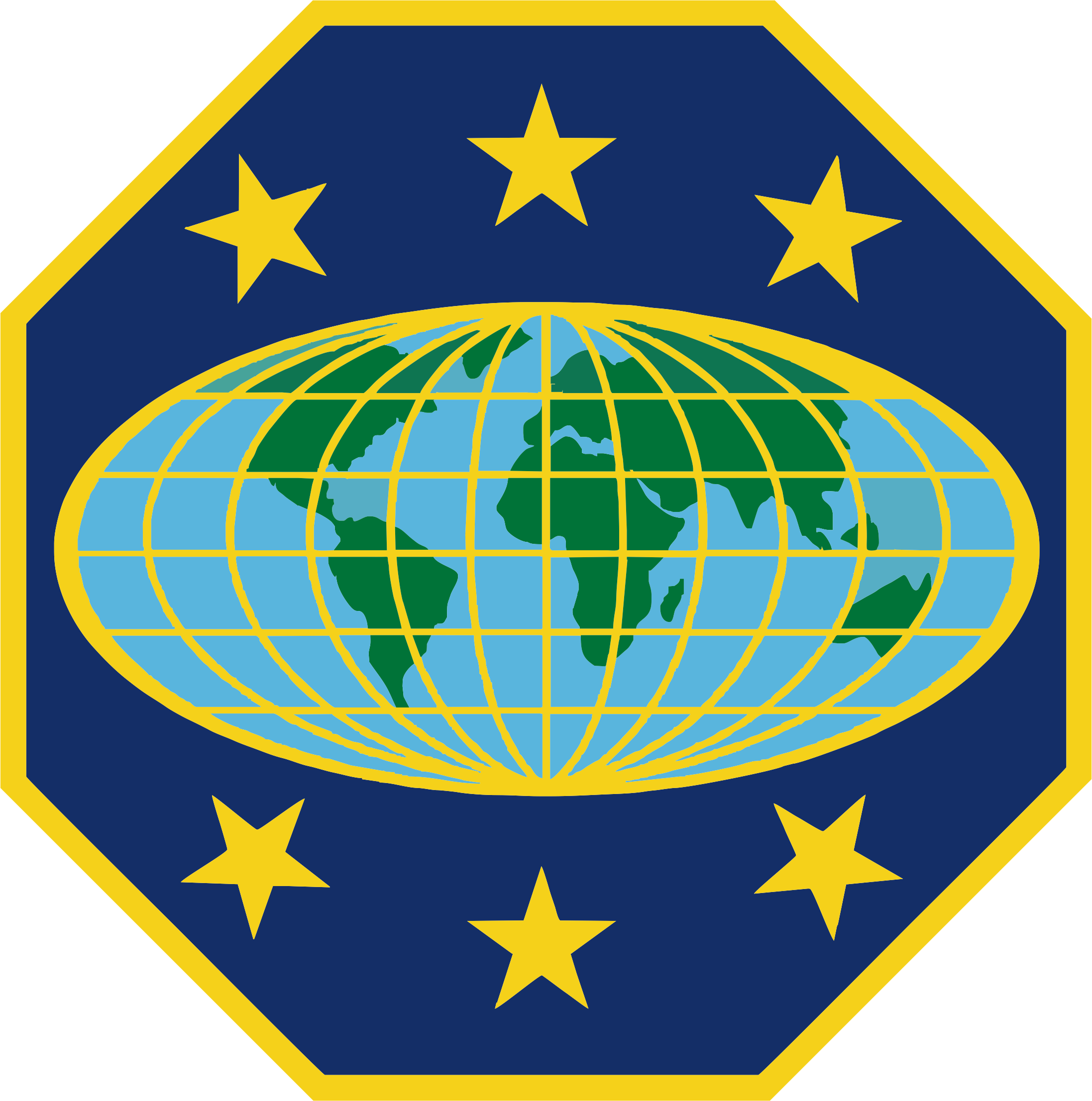 Información General:Requisitos completos por clase y aspirantes a investidura:Especialidades realizadas					        Club de libros Año bíblicoRequisitos anuales del clubAnexar evidencias (documentos y fotografías).Comentarios sobre el trabajo de club en este mesLINEAMIENTO PARA LOS INFORMES MENSUALES DE LOS CLUBESPara mejor administración de la información que se integra al informe mensual, se definió un formato distinto para cada club.A continuación se presentan las indicaciones para el correcto llenado del mismo.Secciones completas por clase y aspirantes (aventureros y conquistadores): Si en el mes el grupo de aspirantes concluyó alguna sección, anota el nombre del mes en la celda correspondiente.Una sección está completa cuando se terminan todas sus actividades, informes y requisitos. Conserva los nombres de meses anteriores para que al fin del año esté completo este espacio del informe. En el total de aspirantes anota el total de miembros cursando la clase.Requisitos completos por clase y aspirantes a investidura (guías mayores):Especifique los requisitos que completó el grupo de aspirantes a investidura en cada clase durante el mes que se informa. Un requisito debe reportarse como completo cuando se terminan todas sus actividades, informes y requisitos.La preparación de los aspirantes en el club de guías mayores puede no ser tan uniforme como se puede hacer en los clubes de aventureros o conquistadores por varias razones, sin embargo en este apartado deben reportarse los requisitos que el club estuvo atendiendo en el mes y que en general el grupo de aspirantes realizó.En el total de aspirantes anota el total de miembros cursando la clase.Especialidades realizadas:Enlista las especialidades terminadas en el mes y el total de miembros que la concluyeron (de acuerdo a lo que especifica el capítulo de Especialidades del Manual administrativo). Reporta sólo las especialidades concluidas durante el mes.Club de libros:Enlista los libros que los miembros del club concluyeron durante el mes y que hayan elaborado el reporte de lectura del mismo.Año bíblico:De acuerdo a los registros del club, anota el número de miembros que están al corriente con la lectura del año bíblico.Requisitos anuales del club:Si en el mes se concluyó algún requisito, anota el nombre del mes en la celda correspondiente. Conserva nombres de meses anteriores en el cuadro para que al fin del año esté completo.Comentarios sobre el trabajo de club en este mes:Redacta los logros especiales del club o actividades que consideres necesario enfatizar.Firma del director:El informe debe tener la firma del director.PLAN DE TRABAJO MENSUALPUNTAJE INDIVIDUAL POR REUNIÓNIndicaciones:Llene un cuadro por cada miembro del clubPUNTAJE INDIVIDUAL POR REUNIÓN - CONCENTRADOREPORTE DE LECTURA 
Club de Conquistadores y Guías Mayores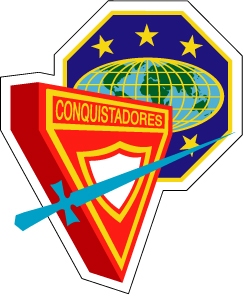 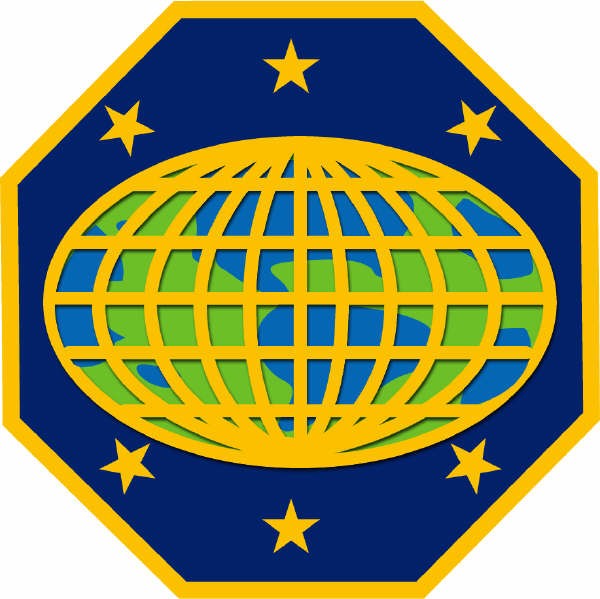 Resumen: Debe incluir los puntos sobresalientes del libro y las lecciones que aprendiste, las preguntas siguientes pueden ser de ayuda al hacer el resumen:a.	¿Cuál es el pensamiento que quiere enfatizar el autor?b.	¿Estás de acuerdo con su pensamiento? (Por qué)c.	¿Qué puntos negativos encontraste en la lectura? (por qué)d.	¿Qué puntos te llamaron la atención?e.	¿Qué párrafos te gustaron?REPORTE DE LECTURA
Club de AventurerosHaz un dibujo de la historiaIndicaciones:Elegir tres historias del libro y por cada una de ellas llenar una hoja como esta.REPORTE DE AÑO BÍBLICO
Club de Conquistadores y Guías MayoresREPORTE DE AÑO BÍBLICO
Club de AventurerosIndicación para el padre del aventurero: Coloque una marca o calcomanía (por ejemplo una estrellita) cada día que el niño lea ó participe de la lectura del año bíblico.INFORME DE REVISIÓN TRIMESTRALUnidades:UniformesRegistros individuales por reuniónRevisión de avancesCRITERIOS DE EVALUACIÓN TRIMESTRAL:Unidades:Si no están definidas las unidades se asignan 0 puntos a esta secciónPor cada unidad sin tener definidos sus 2 oficiales: 10 puntos menosPor cada oficial ausente: 3 puntos menosPor cada insignia de oficial faltante: 2 puntos menosSi no realizó el rincón de unidades: 10 puntos menosRegistro individual por reunión:Por cada faltante entre cuadros de registro individual y el total de miembros en el informe mensual: 4 puntos menosPor cada cuadro de registro individual al que le falte el promedio de una o más reuniones: 2 punto menosPor cada cuadro de registro individual al que le falte el promedio mensual: 2 punto menosSi el club de conquistadores no asignó la barra de buena conducta en uno o más meses: 10 puntos menos. Los clubes de aventureros y guías mayores tendrán estos puntos en automático.Revisión de avances:Carpeta del directorSi no tiene todos los datos de identificación y generales del club: 3 puntos menosSi falta uno o más identificadores de sección: 3 puntos menosPor cada informe o planeación mensual faltante: 1 punto menosLos documentos deben corresponder con los que se tiene en los informes mensuales a partir del inicio del año o bien de la última revisión de avances que se hizo al club. Si no cuenta con los informes mensuales al corriente, perderá los puntos de documentos, reseñas y fotos por no poder hacer la revisión de ese puntoPor cada documento o reseña faltante: 5 puntos menosCarpetas de miembros revisadasSi no tiene todos los datos de identificación y generales del club: 3 puntos menosPor cada sección que se reportó como terminada en el informe mensual y no está así en el cuaderno: 3 puntos menosSi el año bíblico no está al corriente del mes anterior a la fecha de revisión pero sí tiene algún avance: 5 puntos menosSi no tiene reporte de año bíblico: 10 puntos menosSi no tiene hoja de requisitos: 5 puntos menosPor cada forma faltante en la hoja de requisitos, de acuerdo a los informes mensuales: 2 puntos menosUniformes:Sin cordón de mando: 10 puntos menosPor cada insignia de cargo faltante: 2 punto menosPor cada prenda del uniforme faltante: 2 punto menosPor cada insignia faltante: 2 punto menosCosméticos o adornos no permitidos: 2 puntos menos por cada miembro en ese casoREQUISITOS PARA INVESTIDURA
ASPIRANTECalificación de la certificación:Constancia de certificación:CANDIDATOS A INVESTIDURANota: Incluir en su pedido, el siguiente material: certificado de investidura, certificado de especialidad, parches de especialidades aprobadas, botón de investidura, barra de avanzado (si aplica) y barra de buena conducta (si aplica).Enviar este formato junto con la hoja de pedido y la ficha de depósito.ESTRELLA DE SERVICIOLa junta directiva recomienda a las personas listadas en este documento para que reciban la estrella de servicio, por los años que se indican. Esto lo recomendamos tomando en cuenta los siguientes puntos:Fue un investido como guía mayor antes de los años reconocidosEstar activo en las actividades de los clubes en el presente añoEn los años que se reconocen, la persona trabajó durante todo el año, no sólo parte de élHa mostrado responsabilidad en el desempeño de su cargoEl club al que sirve ha realizado su investiduraATENTAMENTEREGISTRO DE DIRECTIVAREGISTRO DE DIRECTIVAREGISTRO DE DIRECTIVAREGISTRO DE DIRECTIVAREGISTRO DE DIRECTIVAREGISTRO DE DIRECTIVAREGISTRO DE DIRECTIVAREGISTRO DE DIRECTIVAREGISTRO DE DIRECTIVAREGISTRO DE DIRECTIVAREGISTRO DE DIRECTIVAREGISTRO DE DIRECTIVAClubAventurerosIglesia:ConquistadoresPastor:Guías MayoresDirector:Celular:Correo:Sub Director:Celular:Correo:Filosofía de los Clubes JAFilosofía de los Clubes JAFilosofía de los Clubes JAFilosofía de los Clubes JAEl propósito de tener un Club es conducir a la membrecía en una creciente relación redentora con Cristo, para construir sus miembros en individuos responsables, maduros e  involucrar a sus miembros en un servicio activo desinteresado. Todos los líderes de Clubes son Adventistas, trabajando mano a mano con los padres, maestros y pastores para proporcionar oportunidades óptimas para el desarrollo cristiano. El Club es una extensión de la casa, la escuela y la iglesia. Es un laboratorio donde el crecimiento y el aprendizaje florecen. La membrecía abarca a los niños de 4 a 9 para Aventureros, a los adolecentes de 10 a 15 años para Conquistadores y la juventud de 16 años en adelante para Guías Mayores; que tienen el deseo de actividades en grupo, que van desde proyectos para la comunidad, actividades de naturaleza, recreativas y campamentos. Llegar a la Investidura terminando el plan de estudios de la clase progresiva y obtener especialidades JA son parte de la experiencia.Por encima de todo, el Club da a sus miembros un entorno en el que se expanda activamente su experiencia personal con Cristo.El propósito de tener un Club es conducir a la membrecía en una creciente relación redentora con Cristo, para construir sus miembros en individuos responsables, maduros e  involucrar a sus miembros en un servicio activo desinteresado. Todos los líderes de Clubes son Adventistas, trabajando mano a mano con los padres, maestros y pastores para proporcionar oportunidades óptimas para el desarrollo cristiano. El Club es una extensión de la casa, la escuela y la iglesia. Es un laboratorio donde el crecimiento y el aprendizaje florecen. La membrecía abarca a los niños de 4 a 9 para Aventureros, a los adolecentes de 10 a 15 años para Conquistadores y la juventud de 16 años en adelante para Guías Mayores; que tienen el deseo de actividades en grupo, que van desde proyectos para la comunidad, actividades de naturaleza, recreativas y campamentos. Llegar a la Investidura terminando el plan de estudios de la clase progresiva y obtener especialidades JA son parte de la experiencia.Por encima de todo, el Club da a sus miembros un entorno en el que se expanda activamente su experiencia personal con Cristo.El propósito de tener un Club es conducir a la membrecía en una creciente relación redentora con Cristo, para construir sus miembros en individuos responsables, maduros e  involucrar a sus miembros en un servicio activo desinteresado. Todos los líderes de Clubes son Adventistas, trabajando mano a mano con los padres, maestros y pastores para proporcionar oportunidades óptimas para el desarrollo cristiano. El Club es una extensión de la casa, la escuela y la iglesia. Es un laboratorio donde el crecimiento y el aprendizaje florecen. La membrecía abarca a los niños de 4 a 9 para Aventureros, a los adolecentes de 10 a 15 años para Conquistadores y la juventud de 16 años en adelante para Guías Mayores; que tienen el deseo de actividades en grupo, que van desde proyectos para la comunidad, actividades de naturaleza, recreativas y campamentos. Llegar a la Investidura terminando el plan de estudios de la clase progresiva y obtener especialidades JA son parte de la experiencia.Por encima de todo, el Club da a sus miembros un entorno en el que se expanda activamente su experiencia personal con Cristo.El propósito de tener un Club es conducir a la membrecía en una creciente relación redentora con Cristo, para construir sus miembros en individuos responsables, maduros e  involucrar a sus miembros en un servicio activo desinteresado. Todos los líderes de Clubes son Adventistas, trabajando mano a mano con los padres, maestros y pastores para proporcionar oportunidades óptimas para el desarrollo cristiano. El Club es una extensión de la casa, la escuela y la iglesia. Es un laboratorio donde el crecimiento y el aprendizaje florecen. La membrecía abarca a los niños de 4 a 9 para Aventureros, a los adolecentes de 10 a 15 años para Conquistadores y la juventud de 16 años en adelante para Guías Mayores; que tienen el deseo de actividades en grupo, que van desde proyectos para la comunidad, actividades de naturaleza, recreativas y campamentos. Llegar a la Investidura terminando el plan de estudios de la clase progresiva y obtener especialidades JA son parte de la experiencia.Por encima de todo, el Club da a sus miembros un entorno en el que se expanda activamente su experiencia personal con Cristo.Su compromiso con el ClubSu compromiso con el ClubSu compromiso con el ClubSu compromiso con el ClubNosotros, miembros de la directiva del Club, hemos leído, entendido y estamos totalmente de acuerdo con la filosofía anterior de los Clubes, estamos de acuerdo para apoyar a nuestro club con los medios que el Señor ha dado a esta iglesia. Esto incluye las finanzas, el personal voluntarios, un lugar de reunión, transporte para las excursiones, y cualquier otra necesidad que pueda surgir en el cumplimiento de este Ministerio. Tenemos la intención de ayudar y apoyar el trabajo del Ministerio Juvenil en esta Asociación y en todo el Mundo.Nosotros, miembros de la directiva del Club, hemos leído, entendido y estamos totalmente de acuerdo con la filosofía anterior de los Clubes, estamos de acuerdo para apoyar a nuestro club con los medios que el Señor ha dado a esta iglesia. Esto incluye las finanzas, el personal voluntarios, un lugar de reunión, transporte para las excursiones, y cualquier otra necesidad que pueda surgir en el cumplimiento de este Ministerio. Tenemos la intención de ayudar y apoyar el trabajo del Ministerio Juvenil en esta Asociación y en todo el Mundo.Nosotros, miembros de la directiva del Club, hemos leído, entendido y estamos totalmente de acuerdo con la filosofía anterior de los Clubes, estamos de acuerdo para apoyar a nuestro club con los medios que el Señor ha dado a esta iglesia. Esto incluye las finanzas, el personal voluntarios, un lugar de reunión, transporte para las excursiones, y cualquier otra necesidad que pueda surgir en el cumplimiento de este Ministerio. Tenemos la intención de ayudar y apoyar el trabajo del Ministerio Juvenil en esta Asociación y en todo el Mundo.Nosotros, miembros de la directiva del Club, hemos leído, entendido y estamos totalmente de acuerdo con la filosofía anterior de los Clubes, estamos de acuerdo para apoyar a nuestro club con los medios que el Señor ha dado a esta iglesia. Esto incluye las finanzas, el personal voluntarios, un lugar de reunión, transporte para las excursiones, y cualquier otra necesidad que pueda surgir en el cumplimiento de este Ministerio. Tenemos la intención de ayudar y apoyar el trabajo del Ministerio Juvenil en esta Asociación y en todo el Mundo.Junta Directiva de IglesiaJunta Directiva de IglesiaJunta Directiva de IglesiaJunta Directiva de IglesiaFecha de Voto por Junta Directiva de Iglesia:Fecha de Voto por Junta Directiva de Iglesia:Fecha de Voto por Junta Directiva de Iglesia:Nombre y FirmaPastor:Primer Anciano:Anciano de Jóvenes:Secretario(a):1/2Propuesta de ConsejerosPropuesta de ConsejerosPropuesta de ConsejerosPropuesta de ConsejerosDirectivos Masculinos:Directivos Femeninos:Total Directiva:CargoNombreGuía MayorCelularObservacionesObservacionesObservacionesObservaciones2/2Nombre del club:Año:Aventureros:Conquistadores:Conquistadores:Guías mayores:Iglesia:Distrito:Director:Teléfono:Correo electrónico:Correo electrónico:Correo electrónico:Num.  directivos:Num.  consejerosNum.  miembrosNum.  miembrosTotal inscritos:Clase:Núm.Nombre del aspiranteEdad1234Clase:Núm.Nombre del aspiranteEdad1234Clase:Núm.Nombre del aspiranteEdad1234Clase:Núm.Nombre del aspiranteEdad1234Clase:Núm.Nombre del aspiranteEdad1234Clase:Núm.Nombre del aspiranteEdad1234Fecha de inscripciónFirma del DirectorFirma del Pastor de DistritoNombre del club:Nombre del club:Año:Año:Aventureros:Conquistadores:Conquistadores:Guías mayores:Iglesia:Distrito:Fecha:Tipo de Pago:Tipo de Pago:NumeroNombreCargo o ClaseCantidad12345678910111213141516171819202122232425TOTAL:TOTAL:TOTAL:Nombre del club:Distrito:Iglesia:Director:Teléfono:Correo electrónico:Nombre del aspirante:Dirección:ColoniaCiudad:TeléfonoE-mail:Fecha de nacimiento:Edad:Inscribir en clase de:Pastor o AncianoDirector de ClubPadre o TutorSolicitanteNombre del club:Distrito:Iglesia:Director:Teléfono:Correo electrónico:Nombre del aspirante:Dirección:ColoniaCiudad:TeléfonoE-mail:Fecha de nacimiento:Edad:Inscribir en clase de:Pastor o AncianoDirector de ClubPadre o TutorSolicitanteNombre del club:Distrito:Iglesia:Director:Teléfono:Correo electrónico:Nombre del aspirante:Dirección:ColoniaCiudad:TeléfonoE-mail:Fecha de nacimiento:Edad:Inscribir en clase de:Pastor o AncianoDirector de ClubSolicitanteNombre del Club:Nombre del Club:Año:Año:Aventureros:Conquistadores:Guías Mayores:Guías Mayores:Guías Mayores:Distrito:Iglesia:Director:Teléfono:Teléfono:Nombre del menor:Fecha de nacimiento:Edad:Número de Seguro SocialTipo de SangreFecha de última vacuna contra el tétano:Fecha de última vacuna contra el tétano:Nombre a contactar:Teléfono de casa:Celular:Número de Seguro SocialTipo de SangreNombre del Pediatra/Médico:Nombre del Pediatra/Médico:Celular del Pediatra/Médico:Celular del Pediatra/Médico:Prestar Primeros Auxilios:Prestar Primeros Auxilios:SINOLlevar al Conquistador al Hospital si es necesario:Llevar al Conquistador al Hospital si es necesario:SINONombre del Padre:Teléfono de trabajo:Celular:Celular:Nombre de la Madre:Teléfono de trabajo:CelularCelularNombre del Tutor:
(En caso de ser diferente a los padres)Teléfono de trabajo:Celular:Celular:Nombre del Pediatra/Médico:Nombre del Pediatra/Médico:Celular del Pediatra/Médico:Celular del Pediatra/Médico:Prestar Primeros Auxilios:Prestar Primeros Auxilios:SINODescriba:Describa:Nombre:Parentesco:Celular:Nombre:Parentesco:CelularNombre:Parentesco:Celular:Pastor o AncianoDirector de ClubPadre, Madre o TutorREGISTRO INDIVIDUAL DE INVESTIDURAS Y HONORESREGISTRO INDIVIDUAL DE INVESTIDURAS Y HONORESREGISTRO INDIVIDUAL DE INVESTIDURAS Y HONORESREGISTRO INDIVIDUAL DE INVESTIDURAS Y HONORESREGISTRO INDIVIDUAL DE INVESTIDURAS Y HONORESREGISTRO INDIVIDUAL DE INVESTIDURAS Y HONORESREGISTRO INDIVIDUAL DE INVESTIDURAS Y HONORESREGISTRO INDIVIDUAL DE INVESTIDURAS Y HONORESREGISTRO INDIVIDUAL DE INVESTIDURAS Y HONORESREGISTRO INDIVIDUAL DE INVESTIDURAS Y HONORESREGISTRO INDIVIDUAL DE INVESTIDURAS Y HONORESREGISTRO INDIVIDUAL DE INVESTIDURAS Y HONORESREGISTRO INDIVIDUAL DE INVESTIDURAS Y HONORESREGISTRO INDIVIDUAL DE INVESTIDURAS Y HONORESREGISTRO INDIVIDUAL DE INVESTIDURAS Y HONORESREGISTRO INDIVIDUAL DE INVESTIDURAS Y HONORESDATOS GENERALESDATOS GENERALESDATOS GENERALESDATOS GENERALESDATOS GENERALESDATOS GENERALESDATOS GENERALESDATOS GENERALESDATOS GENERALESDATOS GENERALESDATOS GENERALESFOTOFOTONombre Completo:Nombre Completo:Nombre Completo:Nombre Completo:Nombre Completo:Nombre Completo:FOTOFOTOFecha de Nacimiento:Fecha de Nacimiento:Fecha de Nacimiento:Fecha de Nacimiento:Fecha de Nacimiento:Fecha de Nacimiento:FOTOFOTOBautizado:Bautizado:Bautizado:Bautizado:Bautizado:Bautizado:FOTOFOTOClub:Club:Club:Club:Club:Club:FOTOFOTOCelular:Celular:Celular:Celular:Celular:Celular:FOTOFOTOCorreo electrónico:Correo electrónico:Correo electrónico:Correo electrónico:Correo electrónico:Correo electrónico:FOTOFOTOCLASES J.A. Y GALARDONES ESPECIALESCLASES J.A. Y GALARDONES ESPECIALESCLASES J.A. Y GALARDONES ESPECIALESCLASES J.A. Y GALARDONES ESPECIALESCLASES J.A. Y GALARDONES ESPECIALESCLASES J.A. Y GALARDONES ESPECIALESCLASES J.A. Y GALARDONES ESPECIALESCLASES J.A. Y GALARDONES ESPECIALESCLASES J.A. Y GALARDONES ESPECIALESCLASES J.A. Y GALARDONES ESPECIALESCLASES J.A. Y GALARDONES ESPECIALESCLASES J.A. Y GALARDONES ESPECIALESCLASES J.A. Y GALARDONES ESPECIALESCLASES J.A. Y GALARDONES ESPECIALESCLASES J.A. Y GALARDONES ESPECIALESCLASES J.A. Y GALARDONES ESPECIALESCorderitoAmigoAmigoAmigo AvanzadoAmigo AvanzadoAmigo AvanzadoGuía MayorGuía MayorGuía MayorGuía MayorCastorcitoCompañeroCompañeroCompañero AvanzadoCompañero AvanzadoCompañero AvanzadoGuía Mayor AvanzadoGuía Mayor AvanzadoGuía Mayor AvanzadoGuía Mayor AvanzadoAbejita IndustriosaExploradorExploradorExplorador AvanzadoExplorador AvanzadoExplorador AvanzadoGuía Mayor InstructorGuía Mayor InstructorGuía Mayor InstructorGuía Mayor InstructorRayitos de SolOrientadorOrientadorOrientador AvanzadoOrientador AvanzadoOrientador AvanzadoLíderes JuvenilesLíderes JuvenilesLíderes JuvenilesLíderes JuvenilesConstructoresViajeroViajeroViajero AvanzadoViajero AvanzadoViajero AvanzadoMedallón de PlataMedallón de PlataMedallón de PlataMedallón de PlataManos AyudadorasGuíaGuíaGuía AvanzadoGuía AvanzadoGuía AvanzadoMedallón de OroMedallón de OroMedallón de OroMedallón de OroMaestríasMaestríasMaestríasMaestríasMaestríasMaestríasMaestríasMaestríasMaestríasMaestríasMaestríasMaestríasMaestríasMaestríasMaestríasMaestríasMaestríasMaestríasMaestríasMaestríasMaestríasMaestríasMaestríasFechaFechaFechaFechaEvaluado porEspecialidades J.A.Especialidades J.A.Especialidades J.A.Especialidades J.A.Especialidades J.A.Especialidades J.A.Especialidades J.A.Especialidades J.A.Especialidades J.A.Especialidades J.A.Especialidades J.A.Especialidades J.A.Especialidades J.A.Especialidades J.A.Especialidades J.A.Especialidades J.A.EspecialidadEspecialidadEspecialidadEspecialidadEspecialidadCategoríaCategoríaCategoríaCategoríaCategoríaFechaFechaFechaFechaFechaEvaluado porEspecialidades J.A.Especialidades J.A.Especialidades J.A.Especialidades J.A.Especialidades J.A.Especialidades J.A.Especialidades J.A.Especialidades J.A.Especialidades J.A.Especialidades J.A.Especialidades J.A.Especialidades J.A.Especialidades J.A.Especialidades J.A.Especialidades J.A.Especialidades J.A.EspecialidadEspecialidadEspecialidadEspecialidadEspecialidadCategoríaCategoríaCategoríaCategoríaCategoríaFechaFechaFechaFechaFechaEvaluado porNombre del club:Año:Aventureros:Conquistadores:Conquistadores:Guías mayores:CLASE REQUISITO O ACTIVIDADCLASE REQUISITO O ACTIVIDADCLASEREQUISITO O ACTIVIDADESPECIALIDADINSTRUCTORCLASE(S) QUE PARTICIPARÁ(N)MES O FECHATÍTULOTEMA QUE TRATACLASE(S) QUE LO LEERÁ(N)FECHA DEREPORTE FINALMES:AÑO:Distrito:Iglesia:Club:Nombre del directorCorreo de directorTeléfonoNúmero de personas en la directiva del club:Numero de reuniones de la directiva:Porcentaje de asistencia:%No. reuniones sábado:No. reuniones domingo:No. reuniones domingo:Total de miembros:Porcentaje de asistencia%Porcentajes miembros con uniformePorcentajes miembros con uniforme%El club cuenta con fondos económicos	Sí	NoEl club cuenta con fondos económicos	Sí	NoEl club cuenta con fondos económicos	Sí	NoSus recursos son suficientes para sus gastos	Sí	NoSus recursos son suficientes para sus gastos	Sí	NoSus recursos son suficientes para sus gastos	Sí	NoSus recursos son suficientes para sus gastos	Sí	NoSECCIÓNABEJASRAYOSCONSTRUCTORESMANOS AYUDADORASRequisitos básicosMi DiosYo mismoMi familiaMi mundoDoctrinaTotal de aspirantes:Proyectos misionerosde servicio otestificaciónNombre de la especialidadMiembros aprobadosTítulo del libro Miembros con reporteA.- FORMACIÓN INICIALA.- FORMACIÓN INICIALB.- ACTIVIDADES DEL CLUBB.- ACTIVIDADES DEL CLUBC.- CAMPOREEC.- CAMPOREEInscripción en la Asociación:Plan anual de trabajo:Inscripción anticipada:Seguro pagado:Ceremonia iniciación:Asistencia CamporeeCurso para consejeros:Campamento local:Asistencia a capacitación para directivos:Recolección:D.- EVALUACIÓND.- EVALUACIÓNAsistencia a capacitación para directivos:Ceremonia certificación:Revisión 1er trimestre:Ceremonia investidura:Revisión 2do trimestre:Revisión 3er trimestre:Revisión 4to trimestre:Fecha de entregaFirma del SecretarioFirma del DirectorMES:AÑO:Distrito:Iglesia:Club:Nombre del DirectorCorreo de DirectorTeléfonoNúmero de personas en la directiva del club:Numero de reuniones de la directiva:Porcentaje de asistencia:%No. reuniones sábado:No. reuniones domingo:No. reuniones domingo:Total de miembros:Porcentaje de asistencia%Porcentajes miembros con uniformePorcentajes miembros con uniforme%El club cuenta con fondos económicos	Sí	NoEl club cuenta con fondos económicos	Sí	NoEl club cuenta con fondos económicos	Sí	NoSus recursos son suficientes para sus gastos	Sí	NoSus recursos son suficientes para sus gastos	Sí	NoSus recursos son suficientes para sus gastos	Sí	NoSus recursos son suficientes para sus gastos	Sí	NoSECCIÓNAMIGOCOMPAÑEROEXPLORADORSECCIÓNORIENTADORVIAJEROGUÍARequisitos generalesRequisitos generalesInvestigación bíblicaDescubrimiento espiritualSirviendo a otrosAlcance a mi comunidadHistoria denominacionalVida en la iglesiaSalud y bienestar físicoHistoria denominacionalEstudio de la naturalezaDesarrollo personalCampamento y SupervivenciaSalud y bienestar físicoCampamento y SupervivenciaVida al aire libreTotal de aspirantes:Total de aspirantes:Proyectos misionerosde servicio otestificaciónNombre de la especialidadMiembros aprobadosTítulo del libro Miembros con reporteTotal de miembros al corriente en año bíblico:A.- FORMACIÓN INICIALA.- FORMACIÓN INICIALB.- ACTIVIDADES DEL CLUBB.- ACTIVIDADES DEL CLUBC.- CAMPOREEC.- CAMPOREEInscripción en la Asociación:Plan anual de trabajo:Inscripción anticipada:Seguro pagado:Ceremonia iniciación:Asistencia Camporee:Curso para consejeros:Campamento local:D.- EVALUACIÓND.- EVALUACIÓNAsistencia a capacitación para directivos:Recolección:Revisión 1er trimestre:Asistencia a capacitación para directivos:Ceremonia certificación:Revisión 2do trimestre:Ceremonia investidura:Revisión 3er trimestre:Revisión 4to trimestre:Fecha de entregaFirma del SecretarioFirma del DirectorMES:AÑO:Distrito:Iglesia:Club:Correo del club:Nombre de director:Teléfono:Número de personas en la directiva del club:Número de personas en la directiva del club:Numero de reuniones de la directiva:Numero de reuniones de la directiva:Numero de reuniones de la directiva:Porcentaje de asistencia:Porcentaje de asistencia:%No. reuniones sábado:No. reuniones sábado:No. reuniones domingo:No. reuniones domingo:No. reuniones domingo:Total de miembros:Total de miembros:Porcentaje de asistencia%%Porcentajes miembros con uniformePorcentajes miembros con uniformePorcentajes miembros con uniforme%%El club cuenta con fondos económicos	Sí	NoEl club cuenta con fondos económicos	Sí	NoEl club cuenta con fondos económicos	Sí	NoEl club cuenta con fondos económicos	Sí	NoEl club cuenta con fondos económicos	Sí	NoSus recursos son suficientes para sus gastos	Sí	NoSus recursos son suficientes para sus gastos	Sí	NoSus recursos son suficientes para sus gastos	Sí	NoSus recursos son suficientes para sus gastos	Sí	NoSus recursos son suficientes para sus gastos	Sí	NoSus recursos son suficientes para sus gastos	Sí	NoREQUISITOSGUÍA MAYORCLASES AGRUPADASGUÍA MAYOR AVANZADOGUÍA MAYOR INSTRUCTORListe para cada clase que existe en su club, los requisitos cubiertos en el mes que informaTotal de aspirantes:Proyectos misionerosde servicio otestificaciónNombre de la especialidadMiembros aprobadosTítulo del libro Miembros con reporteTotal de miembros al corriente en año bíblico:A.- FORMACIÓN INICIALA.- FORMACIÓN INICIALB.- ACTIVIDADES DEL CLUBB.- ACTIVIDADES DEL CLUBC.- CAMPOREEC.- CAMPOREEInscripción en la Asociación:Plan anual de trabajo:Inscripción anticipada:Seguro pagado:Ceremonia iniciación:Asistencia CamporeeCurso para consejeros:Campamento local:D.- EVALUACIÓND.- EVALUACIÓNAsistencia a capacitación para directivos:Recolección:Revisión 1er trimestre:Asistencia a capacitación para directivos:Ceremonia certificación:Revisión 2do trimestre:Ceremonia investidura:Revisión 3er trimestre:Revisión 4to trimestre:Fecha de entregaFirma del SecretarioFirma del DirectorNombre del clubNombre del clubAventurerosConquistadoresGuías mayoresGuías mayoresMes:Año:Año:DÍA DE REUNIÓNREQUISITO, ACTIVIDAD O ESPECIALIDADLUGARHORARIOPRESUPUESTO(si se requiere)Fecha de entregaFirma del DirectorNombre del club:Nombre del club:Mes:Iglesia:Iglesia:Distrito:Aventureros:Conquistadores:Guías mayores:Guías mayores:Guías mayores:Nombre:________________________________________Nombre:________________________________________Nombre:________________________________________Nombre:________________________________________Nombre:________________________________________Nombre:________________________________________Nombre:________________________________________Nombre:________________________________________Nombre:________________________________________Nombre:________________________________________Nombre:________________________________________Nombre:________________________________________CriterioFecha:Fecha:Fecha:Fecha:Fecha:CriterioFecha:Fecha:Fecha:Fecha:Fecha:Puntualidad (10)Puntualidad (10)Disciplina (30)Disciplina (30)Matutina (10)Matutina(10)Tareas (10)Tareas (10)Uniforme (20)Uniforme (20)Cuotas (10)Cuotas (10)Materiales (10)Materiales (10)TOTAL REUNIONTOTAL REUNIONTOTAL  MENSUAL______________________________TOTAL  MENSUAL_________________________Nombre:________________________________________Nombre:________________________________________Nombre:________________________________________Nombre:________________________________________Nombre:________________________________________Nombre:________________________________________Nombre:________________________________________Nombre:________________________________________Nombre:________________________________________Nombre:________________________________________Nombre:________________________________________Nombre:________________________________________CriterioFecha:Fecha:Fecha:Fecha:Fecha:CriterioFecha:Fecha:Fecha:Fecha:Fecha:Puntualidad (10)Puntualidad (10)Disciplina (30)Disciplina (30)Matutina(10)Matutina(10)Tareas (10)Tareas (10)Uniforme (20)Uniforme (20)Cuotas (10)Cuotas (10)Materiales (10)Materiales (10)TOTAL REUNIONTOTAL REUNIONTOTAL  MENSUAL______________________________TOTAL  MENSUAL_________________________Nombre:________________________________________Nombre:________________________________________Nombre:________________________________________Nombre:________________________________________Nombre:________________________________________Nombre:________________________________________Nombre:________________________________________Nombre:________________________________________Nombre:________________________________________Nombre:________________________________________Nombre:________________________________________Nombre:________________________________________CriterioFecha:Fecha:Fecha:Fecha:Fecha:CriterioFecha:Fecha:Fecha:Fecha:Fecha:Puntualidad (10)Puntualidad (10)Disciplina (30)Disciplina (30)Matutina(10)Matutina(10)Tareas (10)Tareas (10)Uniforme (20)Uniforme (20)Cuotas (10)Cuotas (10)Materiales (10)Materiales (10)TOTAL REUNIONTOTAL REUNIONTOTAL  MENSUAL______________________________TOTAL  MENSUAL_________________________Nombre del club:Nombre del club:Año:Nombre del aspirante:Nombre del aspirante:Título del libro:Título del libro:Autor:Páginas leídas:Páginas leídas:Resumen:______________________________________________________________________________________________________________________________________________________________________________________________________________________________________________________________________________________________________________________________________________________________________________________________________________________________________________________________________________________________________________________________________________________________________________________________________________________________________________________________________________________________________________________________________________________________________________________________________________________________________________________________________________________________________________________________________________________________________________________________________________________________________________________________________________________________________________________________________________________________________________________________________________________________________________________________________________________________________________________________________________________________________________________________________________________________________________________________________________________________________________________________________________________________________________________________________________________________________________________________________Nombre del club:Año:Nombre del aventurero:Título del libro:Historia:¿De qué trata?______________________________________________________________________________________________________________________________¿Qué aprendiste?______________________________________________________________________________________________________________________________Nombre del club:Año:Nombre del aspirante:Mes:DÍAREPORTE1____________________________________________________________2____________________________________________________________3____________________________________________________________4____________________________________________________________5____________________________________________________________6____________________________________________________________7____________________________________________________________8____________________________________________________________9____________________________________________________________10____________________________________________________________11____________________________________________________________12____________________________________________________________13____________________________________________________________14____________________________________________________________15____________________________________________________________DÍAREPORTE16____________________________________________________________17____________________________________________________________18____________________________________________________________19____________________________________________________________20____________________________________________________________21____________________________________________________________22____________________________________________________________23____________________________________________________________24____________________________________________________________25____________________________________________________________26____________________________________________________________27____________________________________________________________28____________________________________________________________29____________________________________________________________30____________________________________________________________31____________________________________________________________Nombre del club:Año:Nombre del aventurero:MES:1123456678910111112131415161617181920212122232425262627282930MES:1123456678910111112131415161617181920212122232425262627282930MES:1123456678910111112131415161617181920212122232425262627282930Nombre del club:Nombre del club:Nombre del club:Año:Año:Aventureros:Aventureros:Conquistadores:Conquistadores:Conquistadores:Guías mayores:Iglesia:Distrito:Distrito:Distrito:Fecha:TrimestreTrimestreTrimestre1º       2º       3º       4°1º       2º       3º       4°1º       2º       3º       4°1º       2º       3º       4°Total de directivos y consejeros:Total de miembros de club:Total de unidades en el clubCada unidad cuenta con oficiales (máx 20)Capitanes presentes y con insignia (máx10)Secretarios presentes y con insignia (máx 10)Realizar rincón de unidades (máx 10)Total de puntos por unidades (máx 50)Directivos	Cordón de mando (máx10)	Insignias de cargos (máx10)	Pantalones, faldas, camisolas, zapatos, calcetas y calcetines (máx10)	Insignias bien colocadas, pañoletas, boinas y bandas (máx10)Miembros del club	Pantalones, faldas, camisolas, zapatos, calcetas y calcetines (máximo 30)	Insignias bien colocadas, pañoletas, boinas y bandas (máximo 30)Total de puntos por uniformes (máx 100)Registros corresponden con miembros reportados en informes mensuales (máx 40)Promedios por reunión (máx 20)Registros con promedios mensuales (máx 20)Total de puntos por registros individuales (máx 100)Carpeta de director	Identificación y datos generales (máx5)	Secciones carpeta identificadas (máx 5)	Informes mensuales al corriente (máx 5)	Documentos, reseñas y fotos (máx 25)	Total puntos carpeta director (máx 40)Carpetas de aspirantes revisadas	Presentación, índice y secciones (máx 10)	Secciones/requisitos completos (máx 20)	Año bíblico al corriente (máx 20)	Hoja de requisitos al corriente (máx 10)	Total de puntos 1er carpeta (máx 60)Total de puntos por revisión de avances (max 100)Total de puntos de la revisión trimestral:Nombre y firma del CoordinadorNombre y firma del DirectorNombre y firma del PastorNombre del club:Año:Nombre del aspirante:ACTIVIDADFIRMA DEL DIRECTOR1. Ceremonia de iniciación2. Asistencia a campamento local3. Recolección4. Servicio o testificación a la comunidad5. Asistencia al camporee6. Cuaderno o requisitos al 100%Carpeta:(max 70)Examen:(max 30)Demostración:(marcar con  si la realizó)Calificación:(max 100)Certifico que la persona cuyo nombre se presenta en la parte superior de esta constancia, ha completado satisfactoriamente los requisitos para investiduraCertifico que la persona cuyo nombre se presenta en la parte superior de esta constancia, ha completado satisfactoriamente los requisitos para investiduraCertifico que la persona cuyo nombre se presenta en la parte superior de esta constancia, ha completado satisfactoriamente los requisitos para investiduraCertifico que la persona cuyo nombre se presenta en la parte superior de esta constancia, ha completado satisfactoriamente los requisitos para investiduraClase:Fecha:Nombre y firma del evaluador:Nombre del club:Nombre del club:Año:Año:Aventureros:Conquistadores:Conquistadores:Guías mayores:Director del club:Iglesia:Distrito:NOMBRE DEL CANDIDATOCLASEAVANZADO1234567891011121314151617181920Nombre y firma del Director de ClubNombre y firma del Pastor o CoordinadorNombre del club:Nombre del club:Iglesia:DistritoAsociación:Fecha:NOMBREAÑOSNombre y firma del Secretaria de IglesiaNombre y firma del Pastor de Distrito